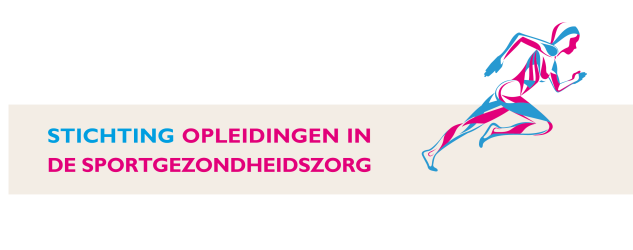 Programma Basiscursus DopingzakenVrijdag 12 maart 2021Dagvoorzitter:		Sabine de Vries09.00	-	09.05	uur	Opening; Sabine de Vries, opleidingscoördinator SBOS09.05	-	10.40	uur	Antidopingbeleid: de regels en uitvoering				-	Antidopingbeleid (nationaal/WADA)				-	Toelichting taakomschrijving Dopingautoriteit					-  	Dopingcontroles (planning en uitvoering)					-	Medische dispensaties					Herman Ram, Algemeen Directeur Dopingautoriteit10.40	-	10.55	uur	Pauze10.55	-	11.55	uur	Epidemiologie van dopinggebruik en herkenning daarvan in de 						huisartsen- en sportartsenpraktijk. 						Olivier de Hon, Wetenschappelijk Medewerker DopingautoriteitTijdens deze voordracht zal ingegaan worden op / gediscussieerd worden over de (belevings-) wereld van de fitnesssporters (zie de website www.eigenkracht.nl en (fragmenten uit) de documentairereeks ‘Filemon staat strak’. (http://programma.bnn.nl/filemonstaatstrak) 11.55	-	12.05	uur	Pauze12.05	-	13.05	uur	Achtergronden / werkzaamheden Anabolenpoli 						Pim de Ronde, Internist Spaarne Gasthuis 
13.05	-	14.00	uur	LunchHet middagprogramma zal door Olivier de Hon en Fred Hartgens (sportarts) ingevuld worden.14.00	-	17.00	uur	Casuistiek m.b.t.:				- 	Geneesmiddelen en sportprestatie				-	 	Doping(-regels) in de sportmedische praktijk- 	Biologisch paspoort				Kijk ter voorbereiding van dit middagprogramma onderstaande programma’s:https://www.npostart.nl/andere-tijden-sport/08-01-2016/VPWON_1247934https://www.youtube.com/watch?v=2dCwQXBv42Y17.00 uur	`	Evaluatie en afsluiting